MEMORANDUMTo:		Honorable Catherine E. Pugh, Honorable Joan M. Pratt,		Mr. Andre Davis, Mr. Rudy ChowFrom:		Bernard C. “Jack” YoungDate:		October 16, 2017Re:		Board of Estimates Agenda Items for October 18, 2017The items on the Board of Estimates Agenda for October 18, 2017 are to be assigned as follows:ROUTINE AGENDA ITEMS: (To be acted upon collectively)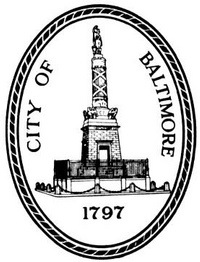 Bernard C. “Jack” YoungPresident,Baltimore City Council100 N. Holliday Street, Room 400  Baltimore, Maryland 21202410-396-4804  Fax: 410-539-0647P1BOARDS AND COMMISSIONS1. Prequalification of Contractors2. Prequalification of Architects and EngineersP2-3Space Utilization Committee – 1st Amendment to Lease AgreementP4-5Department of Housing and Community Development – Community Development Block Grant – 43 AgreementP6-7Department of Transportation (DOT) – Developers’ AgreementsP8Department of Transportation – Minor Privilege Permit ApplicationsP9-11TRANSFERS OF FUNDSP12-13Parking Authority of Baltimore City (PABC) – Parking Facility Rate Adjustments P14-15Parking Authority of Baltimore City (PABC) – Parking Facility Rate AdjustmentsP16-17Mayor’s Office of Human Services – Provider AgreementsP18-20Health Department – AgreementsP21Health Department - Grant AgreementP22Health Department – Revised Notice of Award and Cooperative AgreementP23Health Department – Notice of Grant AwardP24-25Health Department – Grant AwardP26Health Department – Employee Expense StatementP27Health Department – Employee Expense StatementP28Department of Public Works – Correction to Account Number for Grant AwardP29-30Department of Public Works/Bureau of Water and Wastewater – Expenditure of Funds P31-32Police Department – Project AgreementsP33Fire Department – Training Grant AgreementP34-36RECOMMENDATIONS FOR CONTRACT AWARDS/REJECTIONSP37-50INFORMAL AWARDS, RENEWALS, INCREASES TO CONTRACTS AND EXTENSIONSP51-58TRAVEL REQUESTSP57-84Mayor’s Office of Human Services – Agreement and Template for Grant Award Agreement – Out of School Time ProgramP85PROPOSAL AND SPECIFICATIONANNOUNCEMENTS OF BIDS RECEIVED AND OPENING OF BIDS, AS SCHEDULED